परमाणु ऊर्जा शिक्षण संस्था को पेंशन फार्म अग्रेषण करने से पहले कृपया जांच सूची अद्यतन(√) करें KINDLY UPDATE (√) THE CHECK LIST BEFORE FORWARDING THE PENSION FORMS TO AEESनाम/Name: _________________________पदनाम/Designation: _____________उपर्युक्त सूचना सत्यापित की गई एवं सही पाया गया ।The above information is verified and found correct.संबंधित सहायक______________				प्रधानाचार्य________Dealing Assistant				Principalपरमाणु ऊर्जा शिक्षण संस्था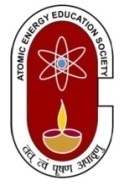 ATOMIC ENERGY EDUCATION SOCIETYअणुशक्तिनगर, मुंबई / Anushaktinagar, Mumbai-400 094(प्रपत्र / Form – 5)सेवा-निवृत्त हो रहे कर्मचारी सेउनकीसेवा-निवृत्ति की तारीखसे आठ माह पूर्व प.ऊ.कें.विद्यालय के प्रमुखों द्वारा प्राप्त किएजाने वाला विवरणParticulars to be obtained by the Head of A.E.C. School from theRetiring employees eight months before the date of his retirementनाम / Name 	                                                  पदनाम / Designation          विद्यालय / Schoolवर्तमान पता पिन कोड सहित				सेवा-निवृत्ति के बाद पता पिन कोड सहितPresent address with Pin Code                   Address after retirement with Pin Codeसार्वजनिक क्षेत्रके बैंक या जिसके माध्यम से पेंशनआहरितकी जानी है की शाखा का नाम  Name of the Branch of Public Sector Bankor through which the pension is to be drawn.निम्नलिखित दस्तावेज संलग्नित हैं/ The following documents are enclosed:राजपत्रित सरकारी सेवक/प.ऊ.शि.सं., विद्यालय प्रमुख द्वाराविधिवतअनुप्रमाणित प्रपत्र संख्या प.ऊ.शि.सं.-पेंशन-3 दो प्रतियों में जिसमेंनमूना हस्ताक्षर, ऊँचाई एवं वैयक्तिक पहचान-चिह्न विवरण होForm No. AEES-pen-3 in duplicate containingspecimen signature, particulars of height and personal identification marks duly attested bya Gazetted Government servant/Head of AEES School.परिवार के सदस्यों काब्योरा दर्शाने हेतु प्रपत्र संख्या प.ऊ.शि.सं.-पेंशन-4Form No. AEES-pen-4 giving details of the family.राजपत्रित सरकारी सेवक /प.ऊ.शि.सं. विद्यालय के प्रधानाचार्य द्वारा विधिवतअनुप्रमाणित  पति या पत्नी के साथ पासपोर्ट आकार के संयुक्त फोटोग्राफ की तीन प्रतियाँ (जहां कर्मचारी द्वारा पति या पत्नी की संयुक्त फोटोग्राफदेना संभव नहीं है वहां सरकारी राजपत्रित/प.ऊ.शि.सं. विद्यालय के प्रधानाचार्य द्वारा विधिवत अनुप्रमाणित पृथक फोटोग्राफ प्रस्तुत किया जाए ।)Three copies of passport size joint photographWith spouse duly attested by a Gazetted Govt.Servant/Principal of AEES School (Where it is Not possible for an employee to submit a Photograph with his wife or her husband, he or She may submit separate photograph duly Attested by a Gazetted Govt. servant/PrincipalOf AEES School.अथवा ORनिम्नलिखित शर्तों के अधीन स्वयं का पासपोर्ट आकार के फोटोग्राफ की दो प्रतियाँ Two copies of the passport size photographs Of self only-यदि कर्मचारी केन्द्रीय सिविल सेवा (पेंशन) नियमावली, 1972 के नियम 54 द्वारा शासित है और अविवाहित अथवा विधुरया विधवा है If the employee is governed by the Rule 54Of the Central Civil Services (Pension)Rules, 1972 and is unmarried or a widowerOr widow.यदि कर्मचारी केन्द्रीय सिविल सेवा (पेंशन) नियमावली, 1972 केनियम 55 द्वारा शासित है If the employee is governed by Rule 55 ofthe Central Civil Services (Pension) Rule, 1972.स्थान / Placeतारीख / Date						हस्ताक्षर / Signature.  परमाणु ऊर्जा शिक्षण संस्थाATOMIC ENERGY EDUCATION SOCIETYअणुशक्तिनगर, मुंबई / Anushaktinagar Mumbai-400 094परमाणु ऊर्जा शिक्षण संस्था के पेंशनभोगियों के नमूना हस्ताक्षर एवं अन्य विवरणSpecimen signature and other particulars of A.E.E.S. Pensionersनाम / Name 			                        पदनाम / Designation     विद्यालय / Schoolऊँचाई / Height			पहचान-चिह्न / Identification Marksनमूना हस्ताक्षर / Specimen signatureद्वारा अनुप्रमाणित / Attested by	नाम एवं पदनाम हस्ताक्षर / Signature			Name and Designation 		 पता / Addressस्थान / Place:तारीख / Date:परमाणु ऊर्जा शिक्षण संस्थाATOMIC ENERGY EDUCATION SOCIETYअणुशक्तिनगर, मुंबई / Anushaktinagar Mumbai-400 094प्रपत्र / Form – 3नियम 54 (12) देखें / See Rule 54 (12)परिवार का ब्यौरा / DETAILS OF FAMILYकर्मचारी का नाम/Name of the Employee		:	पदनाम / Designation				:विद्यालय / School					:जन्म-तिथि / Date of Birth				:नियुक्ति की तारीख / Date of appointment		:दिनांक _______________ तक मेरे परिवार* के सदस्यों का ब्यौराDetails of the members of my family* as on ___________________मैं एतद्वारा वचन देता हूं किमैं उपर्युक्त विवरण में किसी प्रकार का परिवर्तन या परिवर्धन होने पर मुख्य प्रशासनिक अधिकारी, प.ऊ.शि.सं., केन्द्रीय कार्यालय को सूचित करूंगा/करूंगी । I hereby undertake to keep the above particulars up-to-date by notifying to the C.A.O., AEES Central Office any addition or alteration. स्थान / Place :						                         (कर्मचारी के हस्ताक्षर)तारीख / Date:					                         (Signature of employee)___________________________________________________________________________ इस उद्देश्य हेतु परिवार* का तात्पर्य है/*Family for this purpose means(क/a) पत्नी, पुरूष कर्मचारी के संबंध में / Wife, in the case of male employee(ख/b) पति, महिला कर्मचारी के संबंध में / Husband, in the case of a female employee(ग/c) पच्चीस वर्ष से कम आयु के पुत्र एवंपच्चीस वर्ष से कम आयु की अविवाहित पुत्रियाँ जिसमें सेवानिवृत्ति से पूर्व कानूनी तौर परगोद लिए गए पुत्र अथवा पुत्री भी शामिल हैं । Sons below twenty-five years of age and un-married daughters below twenty-five years of age including such son or daughter adopted legally before retirement. नोट: पत्नी एवं पति के रूप में न्यायिक तौर सेअलग हुए पत्नी एवं पति शामिल है। Note: Wife and husband shall include respectively judicially separated wife and husband. परमाणु ऊर्जा शिक्षण संस्थाATOMIC ENERGY EDUCATION SOCIETYअणुशक्तिनगर, मुंबई / Anushaktinagar Mumbai-400 094मृत्यु - सह - सेवानिवृत्ति उपदान के लिए नामांकनNomination for Death-Cum-Retirement Gratuity(कृपया लागू बाक्स  में क्रास का निशान लगाएं )(Please cross in the box applicable)नाम / Name 	                                                  पदनाम / Designation          विद्यालय / Schoolकेन्द्रीय सिविल सेवा (पेंशन) नियमावली के नियम 50 के उप-नियम (6) में यथापरिभाषित मेरा परिवार नहीं होने के कारण मैं नीचे तालिका में दर्शाये गए व्यक्ति/व्यक्तियों को मेरी मृत्यु होने की स्थिति में परमाणु ऊर्जा शिक्षण संस्था द्वारा संस्वीकृत की जाने वाली किसी उपदान राशि जो पहले से देय है या देय होकर अप्रदत्त है प्राप्त करने हेतु एतद्वारा नामांकित करता हूं ।I, having no family as defined in sub-rule (6) of Rule 50 of CCS (Pension) Rules hereby nominate the person shown in the table below to receive any gratuity that may be sanctioned by the Atomic Energy Education Society, in the event of my death before that amount becomes payable, or having become payable has remained unpaid. अथवा / ORमैं नीचे तालिका में दर्शाये गए व्यक्ति/व्यक्तियों जो केन्द्रीय सिविल सेवा(पेंशन) नियमावली के नियम 50 के उप-नियम (6) में यथापरिभाषित मेरे परिवार के सदस्य हैं को मेरी मृत्यु होने की स्थिति में परमाणु ऊर्जा शिक्षण संस्था द्वारा संस्वीकृत की जाने वाली किसी उपदान राशि जो देय है या देय होकर अप्रदत्त है को प्राप्त करने हेतु एतद्वारा नामांकित करता हूं । I hereby nominate the persons shown in the table below who are members of my family as defined in sub-rule (6) of Rule 50 of CCS (Pension) Rules to receive any gratuity that may be sanctioned by the AEES in the event of my death the amount has become payable or having become payable has remained unpaid. और मैं निदेश देता हूं कि उक्त राशि निम्नलिखित व्यक्तियोंकोनीचे तालिका में उनके नाम के सामनेदर्शाये गए अंश के अनुसार वितरित किया जाए । And I direct that the said amount shall be distributed among the said persons in the manner shown in the table below against their names: …...2/2 –वैकल्पिक नामित व्यक्ति(व्यक्तियों) / Alternative Nominee(s)कर्मचारी से पहले नामित व्यक्ति की मृत्यु होने की स्थिति में नामिती का अधिकार प्राप्त करने वाले व्यक्ति (व्यक्तियों) Persons to whom the right of the nominee shall pass in the event of the nominee pre-deceasing the employeeयह नामांकन मेरे पिछले नामांकन का अधिक्रमण करता है।This nomination supersedes my previous nomination. स्थान/Place:तारीख/ Date: 			    _______________________________						(कर्मचारी के हस्ताक्षर/Signature of employee)हस्ताक्षरकर्त्ता के साक्षी / Witnesses to signature						(1)_________________________________________________                                          (विद्यालय प्रमुख के हस्ताक्षर/Signature of Head of School) दिनांक / Date: परमाणु ऊर्जा शिक्षण संस्थाATOMIC ENERGY EDUCATION SOCIETYअणुशक्तिनगर, मुंबई / Anushaktinagar Mumbai-400 094भविष्य निधि खाते का अंतिम निपटारा हेतु आवेदन Application for final settlement of Provident Fund Account(कृपया लागू बाक्समें क्रास का निशानलगाएं)(Please cross thus                                            in the applicable box)भाग । :कर्मचारी के नामित व्यक्ति द्वारा भरा जाएPart I: To be completed by the employee’s nominee.कर्मचारी कानाम/ Name of employeeपदनाम / Designation विद्यालय / Schoolस्थितिStatus   जीपीएफ खाता सं/GPF Account No. प्रथम नियुक्ति की तारीखDate of first appointment under अंतिम निपटारा हेतु कारण (कृपया नीचे पाद टिप्पणी 1 देखें) Event necessitating final settlement (Please see foot-note 1 below)त्यागपत्रकी स्थिति में, कृपया उल्लेख करें कि क्यात्यागपत्र अन्य सरकारी संगठन/सार्वजनिक क्षेत्र के उपक्रम में नियुक्ति लेने हेतु दिया गया है (कृपया नीचे पाद टिप्पणी 2 देखें)In case of resignation, please state whether it is for taking up appointment in another Govt. Organization/Public Sector Undertaking (Please see foot-note 2 below)भुगतान का अपेक्षितमाध्यमMode of payment desired : आगामी पत्राचार हेतु पताAddress for future correspondence  ___________________________________________________________________________*नोट 1 : कारण : त्यागपत्र, सेवानिवृत्ति, पदच्युति(बर्खास्तगी), निष्कासन, सेवा समाप्ति, अन्य सरकारी या अर्ध-सरकारी संगठन में स्थानांतरण, चिकित्सा आधार पर अमान्यकरण, मृत्यु इत्यादि । *Note 1: Event : Resignation, Retirement, Dismissal, Removal, Termination, Transfer to another Govt. Semi-Govt. Organization, Invalidation on Medical grounds, Death etc. नोट 2 : सरकारी संगठन से तात्पर्य हैः केन्द्र सरकार के विभाग, राज्य सरकार, सरकार के स्वामित्व या नियंत्रित निकाय, निगम, संस्था पंजीकरण अधिनियम, 1860 के अंतर्गत पंजीकृत स्वायत्त निकाय ।Note 2 : Govt. Organization means : a Central Govt. Department, State Govt., a body corporate owned or controlled by Government, as autonomous body registered under the Societies Registration Act, 1860.  मैं एतद्वारा लेखा अधिकारी, प.ऊ.शि.सं. को भविष्य निधि में मेरे निजी अंशदान सहित मेरे भविष्य निधि शेष से सभी देय राशि कटौती करने हेतु प्राधिकृत करता हूं ।  I hereby authorize the Accounts Officer, AEES to deduct all dues from my PF balance including my personal contribution to PF.मैं भविष्य निधि देय राशि हेतु टिकट लगी अग्रिम रसीद अनुलग्न करता हूं ।I enclose an advance stamped receipt for PF dues.अनुलग्नक: टिकट लगी अग्रिम रसीद Encl: Advance Stamped receipt.दिनांक/Date:							____________________________							अभिदाता (अथवा मृतक कर्मचारी की स्थिति मेंनामिती) के हस्ताक्षरSignature of Subscriber (or nominee in the case of deceased employee)सेवा में/To : मुख्य प्रशासनिक अधिकारी, प.ऊ.शि.सं./The Chief Administrative Officer, AEES.------------------------------------------------------------------------------------------------------भाग-।।:केन्द्रीय कार्यालय, प.ऊ.शि.सं. में उपयोग हेतु Part-II : For use in Central Office, AEESदूसरे पृष्ठ पर क्र.सं. 1 से 6 पर दिया गया विवरण सत्यापित किया गया और सही पाया गया।Statement at Sr.No. 1 to 6 overleaf are verified and found to be correct.क्या भविष्य निधि में प्रबंधन का अंशदान का भाग प्राप्त करने हेतु पात्र हैWhether eligible for Management’s Share of Contribution to Provident Fund.अपात्र, पेंशन नियमावली के तहत कर्मचारी शासित होने के कारण । NOT ELIGIBLE, as the employee is governed by Pension Rules.अपात्र, कर्मचारी द्वारा सरकारी सेवा के 5 वर्ष पूरा नहीं किए जाने के कारण ।NOT ELIGIBLE, as the employee has not completed 5 years ofservice underGovernment.अपात्र, सेवा से कर्मचारी बर्खास्त होने के कारण ।NOT ELIGIBLE, as the employee was dismissed from service. पात्र, कर्मचारी द्वारा सरकारी सेवा के 5 वर्ष पूरा करने के कारण । ELIGIBLE, as the employee has completed 5 years of service underGovernment. पात्र, दूसरे पृष्ठ पर क्र.सं. 6 में यथाउल्लेखित अन्य सरकारी, अर्ध-सरकारी संगठन में नियुक्ति लेने के क्रम में कर्मचारी द्वारा त्यागपत्र देने के कारण । तथापि सरकारी अंशदान इस शर्त के साथ अंतरित किया जाए कि यह प.ऊ.शि.सं. मेंसेवा सहित 5 वर्षों की कुल सेवा पूरा करने के बादकर्मचारी को देय होगा ।ELIGIBLE, as the employee has resigned in order to take up appointment in another Govt., Semi-Govt. organization as stated at S.No. 6 overleaf. However, the G.C., may be transferred with a provision that it would be payable to the employee after completion of a total service of 5 years including service in AEES. पात्र,कर्मचारी ‘नियत अवधि’ आधार पर नियुक्त किए जाने तथा उक्त अवधि की समाप्ति पर उनकी सेवा समाप्त किए जाने के कारण।ELIGIBLE, as the employee was appointed on ‘Fixed Term’ basis and has ceased to be in service on expiry of the said term.पात्र, सेवा में रहते हुए कर्मचारी की मृत्यु होने के कारण । ELIGIBLE, as the employee died while in service.पात्र, चिकित्सा आधार पर कर्मचारी अमान्य घोषित किए जाने के कारण ।ELIGIBLE, as the employee was invalidated on medical grounds.पिछले 24 महीनों के दौरान संस्वीकृत अस्थायी अग्रिम/वापसी, यदि कोई हो, का ब्योरा / Details of temporary advances/withdrawal sanctioned, if any, during the preceding 24  months. आवेदक द्वारा प्रस्तुत टिकट लगी अग्रिम रसीद इसके साथ संलग्न है । An advance stamped receipt submitted by the applicant is attached.अथवाORटिकट लगीअग्रिम रसीद आवेदक से प्राप्त नहीं हुई है ।Advance stamped receipt not received from the applicant. सहा. लेखा अधिकारी(बिल)Asstt. Accounts Officer (Bills) 								 (सहा प्रशासनिक अधिकारी)(Asstt. Admn. Officer)परमाणु ऊर्जा शिक्षण संस्थाATOMIC ENERGY EDUCATION SOCIETYअणुशक्तिनगर, मुंबई / Anushaktinagar Mumbai-400 094भविष्य निधि खाते का अंतिम निपटारा हेतु आवेदन Application for final settlement of Provident Fund Account		(कृपया लागू बाक्समें क्रास                      का निशानलगाएं)             (Please cross thus                                   in the applicable box) भाग । :कर्मचारी के नामित व्यक्ति द्वारा भरा जाएPart I: To be completed by the employee’s nominee.कर्मचारी कानाम / Name of employeeपदनाम / Designation  विद्यालय / Schoolस्थितिStatus   जीपीएफ खाता सं/GPF Account No. प्रथम नियुक्ति की तारीखDate of first appointment under अंतिम निपटारा हेतु कारण (कृपया नीचे पाद टिप्पणी 1 देखें) Event necessitating final settlement (Please see foot-note 1 below)त्यागपत्र की स्थिति में, कृपया उल्लेख करें कि क्या त्यागपत्र अन्य सरकारी संगठन/सार्वजनिक क्षेत्र के उपक्रम में नियुक्ति लेने हेतु दिया गया है (कृपया नीचे पाद टिप्पणी 2 देखें)  In case of resignation, please state whether it is for taking up appointment in another Govt. Organization/Public Sector Undertaking (Please see foot-note 2 below)भुगतान का अपेक्षित माध्यम Mode of payment desired : आगामी पत्राचार हेतु पताAddress for future correspondence   __________________________________________________________________________________*नोट 1 : कारण : त्यागपत्र, सेवानिवृत्ति, पदच्युति(बर्खास्तगी), निष्कासन, सेवा समाप्ति, अन्य सरकारी या अर्ध-सरकारी संगठन में स्थानांतरण, चिकित्सा आधार पर अमान्यकरण, मृत्यु इत्यादि ।  *Note 1 : Event : Resignation, Retirement, Dismissal, Removal, Termination, Transfer to another Govt. Semi-Govt. Organization, Invalidation on Medical grounds, Death etc. नोट 2 : सरकारी संगठन से तात्पर्य हैः केन्द्र सरकार के विभाग, राज्य सरकार, सरकार के स्वामित्व या नियंत्रित निकाय, निगम, संस्था पंजीकरण अधिनियम, 1860 के अंतर्गत पंजीकृत स्वायत्त निकाय ।Note 2 : Govt. Organization means : a Central Govt. Department, State Govt., a body corporate owned or controlled by Government, as autonomous body registered under the Societies Registration Act, 1860.  मैं एतद्वारा लेखा अधिकारी, प.ऊ.शि.सं. को भविष्य निधि में मेरे निजी अंशदान सहित मेरे भविष्य निधि शेष से सभी देय राशि कटौती करने हेतु प्राधिकृत करता हूं ।  I hereby authorize the Accounts Officer, AEES to deduct all dues from my PF balance including my personal contribution to PF.मैं भविष्य निधि देय राशि हेतु टिकट लगी अग्रिम रसीद अनुलग्न करता हूं ।I enclose an advance stamped receipt for PF dues.अनुलग्नक: टिकट लगी अग्रिम रसीद Encl: Advance Stamped receipt.दिनांक/Date:						_________________________________							अभिदाता (अथवा मृतक कर्मचारी की स्थिति मेंनामिती) के हस्ताक्षरSignature of Subscriber (or nominee     in the case of deceased employee)सेवा में/To : मुख्य प्रशासनिक अधिकारी, प.ऊ.शि.सं./The Chief Administrative Officer, AEES.------------------------------------------------------------------------------------------------------भाग-।। केन्द्रीय कार्यालय, प.ऊ.शि.सं. में उपयोग हेतु Part-II : For use in Central Office, AEESदूसरे पृष्ठ पर क्र.सं. 1 से 6 पर दिया गया विवरण सत्यापित किया गया और सही पाया गया।Statement at Sr.No. 1 to 6 overleaf are verified and found to be correct.क्या भविष्य निधि में प्रबंधन का अंशदान का भाग प्राप्त करने हेतु पात्र है?Whether eligible for Management’s Share of Contribution to Provident Fund.अपात्र, पेंशन नियमावली के तहत कर्मचारी शासित होने के कारण । NOT ELIGIBLE, as the employee is governed by Pension Rules.अपात्र, कर्मचारी द्वारा सरकारी सेवा के 5 वर्ष पूरा नहीं किए जाने के कारण ।NOT ELIGIBLE, as the employee has not completed 5 years of service under Government.अपात्र, सेवा से कर्मचारी बर्खास्त होने के कारण ।NOT ELIGIBLE, as the employee was dismissed from service. पात्र, कर्मचारी द्वारा सरकारी सेवा के 5 वर्ष पूरा करने के कारण । ELIGIBLE, as the employee has completed 5 years of service under Government.  पात्र, दूसरे पृष्ठ पर क्र.सं. 6 में यथाउल्लेखित अन्य सरकारी, अर्ध-सरकारी संगठन में नियुक्ति लेने के क्रम में कर्मचारी द्वारा त्यागपत्र देने के कारण । तथापि सरकारी अंशदान इस शर्त के साथ अंतरित किया जाए कि यह प.ऊ.शि.सं.  में सेवा सहित 5 वर्षों की कुल सेवा पूरा करने के बाद कर्मचारी को देय होगा ।ELIGIBLE, as the employee has resigned in order to take up appointment in another Govt., Semi-Govt. organization as stated at S.No. 6 overleaf. However, the G.C., may be transferred with a provision that it would be payable to the employee after completion of a total service of 5 years including service in AEES. पात्र,कर्मचारी ‘नियत अवधि’ आधार पर नियुक्त किए जाने तथा उक्त अवधि की समाप्ति पर उनकी सेवा समाप्त किए जाने के कारण।ELIGIBLE, as the employee was appointed on ‘Fixed Term’ basis and has ceased to be in service on expiry of the said term.पात्र, सेवा में रहते हुए कर्मचारी की मृत्यु होने के कारण । ELIGIBLE, as the employee died while in service.पात्र, चिकित्सा आधार पर कर्मचारी अमान्य घोषित किए जाने के कारण ।ELIGIBLE, as the employee was invalidated on medical grounds.पिछले 24 महीनों के दौरान संस्वीकृत अस्थायी अग्रिम/वापसी, यदि कोई हो, का ब्योरा / Details of temporary advances/withdrawal sanctioned, if any, during the preceding 24  months. आवेदक द्वारा प्रस्तुत टिकट लगी अग्रिम रसीद इसके साथ संलग्न है । An advance stamped receipt submitted by the applicant is attached.अथवाORटिकट लगी अग्रिम रसीद आवेदक से प्राप्त नहीं हुई है ।Advance stamped receipt not received from the applicant.सहा. लेखा अधिकारी(बिल)Asstt. Accounts Officer (Bills) 								 (सहा प्रशासनिक अधिकारी)(Asstt. Admn. Officer)प्रपत्र- क/ FORM-Aसेवा में/To,सचिव, प.ऊ.शि.सं., मुंबई The Secretary, AEES, Mumbaiमैं, ____________________________________________ एतद्वारा बकाया पेंशन भुगतान (नामांकन)	(स्पष्ट अक्षरों में पेंशनभोगी का नाम)नियमावली, 1983 के नियम 5 के तहत नीचे नाम उल्लेख किए गए व्यक्ति को नामित करता हूं ।I, ____________________________________________ hereby nominate the person    (Name of the Pensioner in capital letters)named below under rule 5 of the Payment of Arrears of Pension (Nomination) Rules, 1983.नामित व्यक्ति का ब्योरा / Particulars of Nomineeस्थान/Place: 	पेंशनभोगी का नाम, पता एवं हस्ताक्षर (निरक्षर की स्थिति में अंगूठे का निशान)Signature (or thumb impression if illiterate) and name of pensioner & addressतारीख/Date:साक्षी/Witness:हस्ताक्षर/Signatureनाम एवं पता/Name and addressविद्यालय प्रमुख के हस्ताक्षर/Signature of Head of the Schoolविद्यालय प्रमुख द्वारा पावती भेजी जाए /Acknowledgement to be sent by the Head of the Schoolप्रमाणित किया जाता है कि श्री / श्रीमती / सुश्री ____________________________________________				       (पेंशनभोगी का नाम)पता ___________________________________________________________________________(पूरा पता)______________________________________________________________________________से आवेदन/नामांकन प्राप्त हुआ एवं उसे प.ऊ.शि.सं., केन्द्रीय कार्यालय, मुंबई को अग्रेषित किया गया ।	Certified that application/nomination has been received from__________________									(Name of Pensioner)________________________________________________________whose address is ____________________________________________________________________________				(Full address)______________________________________________________________________________and forwarded to AEES, Central Office, Mumbai.स्थान/Place:		                                               (विद्यालय प्रमुख के हस्ताक्षर)तारीख/Date:					Signature of the Head of the Schoolपरमाणु ऊर्जा शिक्षण संस्थाATOMIC ENERGY EDUCATION SOCIETYअणुशक्तिनगर, मुंबई / Anushaktinagar Mumbai-400 094प्रपत्र /FORM-I(नियम 5(3), 6(1), 12, 13(1) एवं (2), 14(1) एवं (2), 15(1) एवं (2) और 16(1) एवं (2) देखिए ) (सेवानिवृत्ति के बाद सेवानिवृत्ति की तारीख से एक वर्ष के अंदर दो प्रतियों में प्रस्तुत किया जाए)(See rules 5(3), 6(1), 12, 13(1) and (2), 14(1) and (2), 15(1) and (2) and 16(1) and (2))(To be submitted in duplicate after retirement but within one year of the date of retirement)चिकित्सापरीक्षा के बिना पेंशन के भाग का संराशीकरण हेतु आवेदनAPPLICATION FOR COMMUTE A FRACTION OF PENSION WIHTOUTMEDICAL EXAMINATIONसेवा में / To,सचिव, प.ऊ.शि.सं. The Secretary, A.E.E.S.विषय / Sub:	चिकित्सापरीक्षा के बिना पेंशन का संराशीकरण / Commutation of pension without medical examination.महोदय / Sir,मैं केन्द्रीय सिविल सेवा (पेंशन संराशीकरण) नियमावली, 1981 के उपबंधों के अनुसार नीचे यथा उल्लिखित अपनी पेंशन का भाग संराशीकृत करना चाहता हूँ । आवश्यक विवरण नीचे दिया गया हैःI desire to commute a fraction of my pension as indicated below in accordance with the provisions of CCS (Commutation of Pension) Rules, 1981. The necessary particulars are furnished below:-* आवेदक मासिक पेंशन की राशि का भाग (उसका अधिकतम 40%) जो वह संराशीकृत करना चाहता है उल्लेखकरें न कि रूपयों में राशि। *The applicant should indicate the fraction of the amount of monthly pension (subject to a maximum of 40% thereof) which he desires to commute and not the amount in rupees. स्थान/Place:			कर्मचारी के हस्ताक्षर		: _____________________तारीख/Date:			Signature of the employee	: _____________________डाक पता			: _____________________					Postal Address		  _____________________									  _____________________नोट:- पेंशन के संराशीकृत मूल्य का भुगतान उस बैंक के माध्यम से किया जाएगा जिससे पेंशन निकाली जा रही है । जिस बैंक से पेंशन निकाली जा रही है उसके अतिरिक्त किसी संवितरण प्राधिकरण सेपेंशन का संराशीकृत मूल्य आवेदक प्राप्त नहीं कर सकेगा । Note:-The payment of commuted value of pension shall be made through the Bank from which pension is being drawn. It is not open to an applicant to draw the commuted value of pension from a disbursing authority other than the Bank from which pension is being drawn. ……………………………………………………………………………………………………….  प्रपत्र/FORM-परमाणु ऊर्जा शिक्षण संस्था-केन्द्रीय कार्यालयभाग-।।।ATOMIC ENERGY EDUCATION SOCIETY- Central Office Part-IIIतारीख/Date:कोषाध्यक्ष / सचिव, प.ऊ.शि.सं., अणुशक्तिनगर, मुंबई – 400 094 को इस टिप्पणी के साथ अग्रेषितः-Submitted to the Treasurer/Secretary, AEES, Anushaktinagar, Mumbai-400 094 with the remarks that:-आवेदक द्वारा भाग-। में प्रस्तुत किया गया विवरण सत्यापित किया गया तथा सही पाया गया है ;the particulars furnished by the applicant in Part I have been verified and are correct;आवेदक चिकित्सा परीक्षा के बिना अपनी पेंशन का भाग संराशीकृत करने हेतु पात्र है;the applicant is eligible to get a fraction of his pension commuted without medical examination;लागू सारणी के अनुसार इस समय निर्धारित पेंशन का संराशीकृत मूल्य रु. ...............................है;the commuted value of pension determined with reference to the Table applicable at present comes Rs. ______________ ;संराशीकरण के पश्चात् अवशिष्ट पेंशन की राशि रु.................................................... होगी ।the amount of residuary pension after commutation will be Rs. _________ अनुरोध है कि केन्द्रीय सिविल सेवा (पेंशन संराशीकरण) नियमावली, 1980 के नियम 15 के अनुसार उपर्युक्त यथाउल्लिखित पेंशन के संराशीकृत मूल्य राशि का भुगतानअनुमोदित किया जाए । It is requested that the payment of the amount of commuted value of pension as mentioned above may be approved in rule 15 of the CCS (Commutation of Pension) Rules, 1980.फार्म के भाग-। की प्राप्ति भाग-।। में अभिस्वीकृत की गई है जिसे अलग से आवेदक को दिनांक  ............................. को अग्रेषित कर दिया गया है । The receipt of Part I of the Form has been acknowledged in Part-II which has been forwarded separately to the applicant on ____________________.हस्ताक्षर / Signature	: _____________________नाम / Name		:_____________________						पदनाम / Designation	:स.प्र.अ./मु.प्र.अ./AAO/CAOकोषाध्यक्ष / Treasure________________________सचिव, प.ऊ.शि.सं. / अध्यक्ष, प.ऊ.शि.सं. Secretary, AEES/Chairman, AEES.परमाणु ऊर्जा शिक्षण संस्थाATOMIC ENERGY EDUCATION SOCIETYअणुशक्तिनगर, मुंबई / Anushaktinagar Mumbai-400 094भारतीय स्टेट बैंक के माध्यम से पेंशन आहरण हेतु आवेदनAPPLICATION FOR DRAWAL OF PENSION THROUGH STATE BANK OF INDIA(दो प्रतियों में जमा किया जाना है/ To be submitted in duplicate)सेवा में / To,सचिव / The Secretary,परमाणु ऊर्जा शिक्षण संस्था Atomic Energy Education Society,अणुशक्तिनगर, मुंबई – 94 Anushaktinagar, MUMBAI-94महोदय / Sir,		मैं भारतीय स्टेट बैंक के माध्यम से अपनी पेंशन आहरण करने हेतु विकल्प का चयनकरता/करती हूँ। इस संबंध में आपकी कार्रवाई हेतु आवश्यक विवरण नीचे प्रस्तुत है ।		I opt to draw my pension through State Bank of India. I furnish below the necessary particulars to enable you to make arrangements in this regard.पेंशनभोगी का विवरण /Particulars of the pensioner:	क/a) नाम / Name			: _________________________________________		ख/b)पेंशन अदायगी आदेश सं./P.P.O. No.	: _________________________________________	ग/c) वर्तमान पता			: _________________________________________			Present address			  _________________________________________						 _________________________________________	घ/d) सेवानिवृत्ति के बाद का पता			: _________________________________________			Address after retirement	              _________________________________________					  _________________________________________बैंक का विवरण / Particulars of the bankबैंक का नाम एवं पूरा पता 			: _________________________________________Name of the bank with 			: _________________________________________	full addressबैंक की शाखा जहां भुगतान वांछित है	: _________________________________________Branch of the bank where	: _________________________________________	payment is desiredशाखा कोड संख्या			: _________________________________________Branch code numberपेंशन खाता संख्या जिसमेंपेंशनजमाकियाजाना है/Pension account number 	: _________________________________________wherein the pension is to be creditedधन्यवाद / Thanking you,                                                                                     भवदीय / Yours faithfully,स्थान / Place:						(पेंशनभोगी के हस्ताक्षर)तारीख / Date:					(Signature of the Pensioner)पेंशनभोगी का नमूना हस्ताक्षर			: _________________________________________Pensioner’s specimen signature	: _________________________________________अनुलग्न :बैंक पासबुक की छायाप्रति Encl : Xerox copy of the bank pass book. परमाणु ऊर्जा शिक्षण संस्थाATOMIC ENERGY EDUCATION SOCIETYअणुशक्तिनगर, मुंबई / Anushaktinagar Mumbai-400 094भारतीय स्टेट बैंक के माध्यम से पेंशन आहरण हेतु आवेदनAPPLICATION FOR DRAWAL OF PENSION THROUGH STATE BANK OF INDIA(दो प्रतियों में जमा किया जाना है/ To be submitted in duplicate)सेवा में / To,सचिव / The Secretary,परमाणु ऊर्जा शिक्षण संस्था Atomic Energy Education Society,अणुशक्तिनगर, मुंबई – 94 Anushaktinagar, MUMBAI-94महोदय / Sir,		मैं भारतीय स्टेट बैंक के माध्यम से अपनी पेंशन आहरण करने हेतु विकल्प का चयन करता/करती हूँ। इस संबंध में आपकी कार्रवाई हेतु आवश्यक विवरण नीचे प्रस्तुत है ।		I opt to draw my pension through State Bank of India. I furnish below the necessary particulars to enable you to make arrangements in this regard.पेंशनभोगी का विवरण / Particulars of the pensioner:	क/a) नाम / Name			: _________________________________________		ख/b)पेंशन अदायगी आदेश सं./P.P.O. No.	: _________________________________________	ग/c)  वर्तमान पता			: _________________________________________			Present address			  _________________________________________						  _________________________________________	घ/d)  सेवानिवृत्ति के बाद का पता			: _________________________________________			Address after retirement  	_________________________________________					  _________________________________________बैंक का विवरण / Particulars of the bankबैंक का नाम एवं पूरा पता 			: _________________________________________Name of the bank with 			: _________________________________________	full addressबैंक की शाखा जहां भुगतान वांछित है	: _________________________________________Branch of the bank where	: _________________________________________	payment is desiredशाखा कोड संख्या			: _________________________________________Branch code numberपेंशन खाता संख्या जिसमेंपेंशनजमाकियाजाना है/Pension account number 	: _________________________________________wherein the pension is to be creditedधन्यवाद / Thanking you,                                                                                 भवदीय / Yours faithfully,स्थान / Place:						(पेंशनभोगी के हस्ताक्षर)तारीख / Date:					(Signature of the Pensioner)पेंशनभोगी का नमूना हस्ताक्षर			: _________________________________________Pensioner’s specimen signature	: _________________________________________अनुलग्न :बैंक पासबुक की छायाप्रति Encl : Xerox copy of the bank pass book. परमाणु ऊर्जा शिक्षण संस्था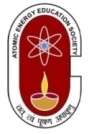 ATOMIC ENERGY EDUCATION SOCIETYपेंशन अनुभाग के लिए व्यक्तिगत जानकारी PERSONAL INFORMATION FOR PENSION SECTIONक.प.सं./EMPID NO.           जीपीएफ खाता सं.GPF A/C NO	  जीएसएलआईएस सं./GSLIS NOपैन नं./PAN NO					एफआरएस नं./FRSNO(पैन एवं आधार कार्ड की छायाप्रति संलग्न करें / PAN and AADHAR Card copy to be attached)महत्वपूर्ण सूचनाIMPORTANT TO NOTEपरमाणु ऊर्जा शिक्षण संस्था आवश्यकता होने पर पेंशनभोगी से ई-मेल एवं मोबाइल (एसएमएस)के माध्यम सेसंपर्क करेगी। अतः जब भी ई-मेल आईडी एवं मोबाइल नंबर परिवर्तन होता है तो इसेअद्यतन कराया जाए।  पुनः पेंशन लगातार आहरण करने के लिए प.ऊ.शि.सं. की वेबसाईट से जीवन प्रमाणपत्र फार्म डाउनलोड करकेप्रत्येक वर्ष 01 नवम्बर से 15 नवम्बर तक यह जीवन प्रमाणपत्र प्रस्तुत करना अनिवार्य है। पेंशनभोगी ई-मेल आईडी pension-aees@nic.inपर पेंशन अनुभाग, प.ऊ.शि.सं. से संपर्क कर सकते है।	The AEES will contact the pensioner through email and mobile (SMS), if required. Hence, the e-mail id and mobile number may be updated whenever changed. Further, it is mandatory to submit Life Certificate between 01st November and 15th November every year downloading the form from AEES website for the drawal of pension continuously. The pensioner can get in touch with the Pension Section, AEES through mail id: pension-aees@nic.inपेंशनभोगी के हस्ताक्षर Signature of Pensionerप.ऊ.कें.वि./प.ऊ.कनि.महाविद्यालय/प.ऊ.शि.सं. से सेवानिवृत्त हो रहे कर्मचारी की व्यक्तिगत जानकारीPERSONAL INFORMATION OF RETIRING EMPLOYEE OF AECS/AEJC/AEESअनुलग्नकः क्रम सं. 3, 4, 10 एवं 11 के दस्तावेजी प्रमाणEnclosure: Documentary proof at Sl. No. 3,4,10 & 11(कर्मचारी के हस्ताक्षर / Signature of the employee)------------------------------------------------------------------------------------------------------	प्रमाणित किया जाता है कि कर्मचारी के सेवा पुस्तिका/पैन/आधार/एसबीआई खाता में उल्लेखित उनके नाम एवं जन्म तिथि के संबंध में उनके द्वारा प्रस्तुत विवरणों को सत्यापित किया गया तथा उपर्युक्त दस्तावेजों के अनुसार पाया गया । 	It is certified that the details submitted by the employee with regard to their Name and Date of birth mentioned in his/her Service Book/PAN/AADHAR/SBI Account have been verified and found to be similar in all the said documents.संबंधित सहायक / D.A.						प्रधानाचार्य / PRINCIPALप.ऊ.कें.वि./प.ऊ.कनि.महाविद्यालय/प.ऊ.शि.सं. से सेवानिवृत्त हो रहे कर्मचारी की व्यक्तिगत जानकारीPERSONAL INFORMATION OF RETIRING EMPLOYEE OF AECS/AEJC/AEESअनुलग्नकः क्रम सं. 3, 4, 10 एवं 11 के दस्तावेजी प्रमाणEnclosure: Documentary proof at Sl. No. 3,4,10 & 11(कर्मचारी के हस्ताक्षर / Signature of the employee)------------------------------------------------------------------------------------------------------	प्रमाणित किया जाता है कि कर्मचारी के सेवा पुस्तिका/पैन/आधार/एसबीआई खाता में उल्लेखित उनके नाम एवं जन्म तिथि के संबंध में उनके द्वारा प्रस्तुत विवरणों को सत्यापित किया गया तथा उपर्युक्त दस्तावेजों के अनुसार पाया गया । 	It is certified that the details submitted by the employee with regard to their Name and Date of birth mentioned in his/her Service Book/PAN/AADHAR/SBI Account have been verified and found to be similar in all the said documents.संबंधित सहायक / D.A.						प्रधानाचार्य / PRINCIPAL                            परमाणु ऊर्जा शिक्षण संस्था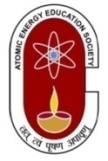 ATOMIC ENERGY EDUCATION SOCIETY(भारत सरकार के परमाणु ऊर्जा विभाग का स्वायत्त निकाय)(An autonomous body under Department of Atomic Energy, Govt. of India)अणुशक्तिनगर, मुंबई / Anushaktinagar, Mumbai-400 094पेंशनभोगी पहचान-पत्र के लिए आवेदनApplication for Pensioner Identity Cardअंग्रेजी में नाम  (बड़े अक्षरों में नाम मध्य नाम एवं कुलनाम) /Name in English (name, middle name and Surname, in capital letters:-हिंदी में नाम (केवल 40 अक्षरों तक)			 :_________________________________________________________Name in Hindi (up to 40 characters only:सेवानिवृत्ति के समय विद्यालय / कार्यालय/School/Office at the time of retirement:-____________________________________केन्द्र का नाम / Name of Centre:-______________________________________________________	लिंग / Sex :_____________सेवानिवृत्ति के समय पदनाम/ Designation at the time of retirement:____________________________________________सेवानिवृत्ति के समय वेतनमान / Pay scale at the time of retirement :___________________________________________अंतिम आहरित वेतन/औसत परिलब्धियाँ / Last pay drawn/Average emoluments:________________________________अर्हक सेवा (वर्ष एवं महीने)/Qualifying service (Year and Months):_____________________________________________प्रारंभिक संस्वीकृत पेंशन / Pension originally sanctioned: _____________  ब्लड ग्रुप/Blood Group:____________पेंशन अदायगी आदेश सं. एवं दिनांक / PPO No. and Date:_____________________________________________________				              नमूना हस्ताक्षर (काली स्याही में) आवेदन करने के कारण Reason for applying:		                Specimen Signature (in black ink)
पहचान पत्र पर पता अंकित करना होगा| / Address to be printed on identity card :___________________________________________________________________________________________________________टिप्पणी Note : Pay Rs. 50/- (Rupees Fifty Only) to Atomic Energy Education Society through online SB Collect only (Cash/Cheque/Demand draft is not allowed)कृपया एक स्पष्ट फोटो चिपकाएँ (सामने का दृश्य आकार 3X4 से.मी.) /Please stick One clear photograph (front view size 3X4 c.m.)					__________________________दिनांक/Date:				आवेदक के हस्ताक्षर / Signature of applicantपति या पत्नी के साथ पासपोर्ट आकार की संयुक्त फोटोग्राफ की तीन प्रतियां जोराजपत्रित सरकारी सेवक/प.ऊ.कें.वि./कनि.महाविद्यालय द्वारा विधिवत अनुप्रमाणित होThree copies of Passport size joint photograph with spouseduly attested by a Gazetted Govt. Servant/Head of AECS/JCकर्मचारी का नाम /  Name of the employee	:_________________________________________पदनाम / Designation: ___________________________ केन्द्र/Centre: _____________________सेवानिवृत्ति की तारीख/Date of retirement: _________________________________पति या पत्नी का नाम/Name of the Spouse: ___________________________________________परमाणु ऊर्जा शिक्षण संस्थाATOMIC ENERGY EDUCATION SOCIETYअणुशक्तिनगर, मुंबई / Anushaktinagar Mumbai-400 094प्रारूप-क /FORMAT-Aघोषणा / DECLARATIONमैं, ____________________________________________________________, सेवानिवृत्त कर्मचारी (कार्यालय का नाम एवं पता) _________________________________________________ ______________________________________________________________________________ घोषणा करता/करती हूं कि मैं (स्थान) _______________________________(पेंशन अदायगी आदेश में उल्लिखित आवासीय पता) ___________________________________________________________ ______________________________________________________________________________ में रह रहा हूँ एवं यह क्षेत्र परमाणु ऊर्जा विभाग द्वारा प्रशासित अंशदायी स्वास्थ्य सेवा योजना (सीएचएसएस) या केन्द्र सरकारद्वारा प्रशासित किसी समकक्ष स्वास्थ्य योजना(यथास्थिति) के अंतर्गतनहीं है ।मुझेपरमाणु ऊर्जा विभाग या किसी अन्य मंत्रालयों की केन्द्रीय सरकार स्वास्थ्य योजना (सीजीएचएस)/अंशदायी स्वास्थ्य सेवा योजना(सीएचएसएस) के तहत निकटवर्ती क्षेत्र में स्थित किसी औषधालय से बाह्य चिकित्सा सुविधा का लाभ लेने के लिए सीजीएचएस/सीएचएसएस कार्ड भी प्राप्त नहीं है। तथापि, यदि भविष्य में परमाणु ऊर्जा विभाग द्वारा इस केन्द्र पर या पास के शहर में सीएचएसएस सुविधा प्रदान की जाती है तो मैं उस समय सीएचएसएस सुविधा का लाभ उठाना चाहूंगा । मैं एतद्वारा वचन देता हूँ कि मुझे जब कभी भी सीएचएसएस के तहत चिकित्सा कार्ड जारी किया जाएगा, मैं परमाणु ऊर्जा शिक्षण संस्था से नियत चिकित्सा भत्ता बंद करने हेतु अनुरोध करूंगा/करूंगी । I _______________________________________________________, a retired employee of ___________________________________ (Office Address)___________________________ ______________________________________________________________________________ declare that I am residing at ______________________________(Residential Address indicated in PPO ) ____________________________________________________________ _______________________________________________________________________, which area is not covered under CHSS administered by the Department of Atomic Energy or any corresponding Heath Scheme administered by the Central Government (as the case may be). I have also not obtained a CGHS/CHSS card for availing out-door facilities under CGHS/Contributory Health Service Scheme of Department of Atomic Energy or any other Ministries from any dispensary situated in an adjoining area. However, if the CHSS facility is provided at this centre or in the nearby city by the DAE in future, I would like to avail the CHSS at that time. I hereby undertake that I shall request AEES to discontinue the fixed medical allowance as and when a medical card under CHSS is issued to me. 	कर्मचारी/पेंशनभोगी का हस्ताक्षर	Signature of the employee/: ____________________	Pensioner	नाम एवं तारीखName with Date____________________	पदनाम / Designation		: ____________________	पें.अ.आ.सं. / PPO No.		: ____________________सेवा में / To,लेखा अधिकारी / Accounts Officerपरमाणु ऊर्जा शिक्षण संस्थाAtomic Energy Education Societyकेन्द्रीय कार्यालय, वेस्टर्न सेक्टरCentral Office, Western Sectorअणुशक्तिनगर, मुंबई – 400 094Anushaktinagar, Mumbai-400 094	मैं एतद्वारा इलेक्ट्रॉनिक अंतरण प्रणाली के माध्यम से निम्नलिखित भुगतान प्राप्त करने हेतु अपने विकल्पों काचयन करता हूँ-	I hereby exercise my option to receive the following payment through electronic transfer system:(जो लागू हो उसके सामने सही का निशान लगाये / Please tick whichever is applicable)भविष्य निधि अग्रिम / Provident Fund Advance भविष्य निधि अंश आहरण / Provident Fund Part Withdrawalभविष्य निधि अंतिम आहरण / Provident Fund Final Withdrawalमेरा बैंक खाता विवरण नीचे प्रस्तुत है /Details of my bank account is furnished below:-	उक्त भुगतान हेतुटिकट लगी अग्रिम रसीद इसके साथ संलग्नित है।	Advance stamped receipt for above payment is enclosed herewith.		हस्ताक्षर / Signature: __________________________		नाम / Name:		 __________________________		पदनाम / Designation:_________________________		केन्द्र / Centre:		  _________________________		तारीख / Date:		  _________________________अनु / Encl: यथोक्त / As above. टिकट लगी रसीद /STAMPED RECEIPTलेखा अधिकारी, परमाणु ऊर्जा शिक्षण संस्था से भविष्य निधि खाता संख्या प.ऊ.शि.सं./__________________________में से जी.पी.एफ./सी.पी.एफ. अग्रिम/अंश-आहरण/अंतिम भुगतान हेतु चेक / डिमांड ड्राफ्ट सं....................................... दिनांक..........................  के माध्यम से कुल रु........................(रुपये...................................................................) प्राप्त किया।  Received a sum of Rs. ..……………… (Rupees………………………………………) from Accounts Officer, AEESVide cheque /Demand draft No………………………. dt…………………………….. Towards payment of GPF/CPF advance / part-withdrawal/final payment from provident fund account no. AEES/ _______________________नाम / Name: ____________________________पदनाम / Designation : ___________________तारीख / Date : ______________________________________________________________________________________________________टिकट लगी रसीद / STAMPED RECEIPTलेखा अधिकारी, परमाणु ऊर्जा शिक्षण संस्था से भविष्य निधि खाता संख्या प.ऊ.शि.सं./__________________________में से जी.पी.एफ./सी.पी.एफ. अग्रिम/अंश-आहरण/अंतिम भुगतान हेतु चेक / डिमांड ड्राफ्ट सं....................................... दिनांक..........................  के माध्यम से कुल रु........................(रुपये...................................................................) प्राप्त किया ।  Received a sum of Rs. ..……………… (Rupees………………………………………) from Accounts Officer, AEESVide cheque /Demand draft No………………………. dt…………………………….. Towards payment of GPF/CPF advance / part-withdrawal/final payment from provident fund account no. AEES/ _______________________नाम / Name: ____________________________पदनाम / Designation : ___________________तारीख / Date : ___________________________ATOMIC ENERGY EDUCATION SOCIETYANUSHAKTI NAGAR, MUMBAI-400094DETAILS OF EMPLOYEE FOR REGISTRATION IN PFMS SYSTEM-TSA ACCOUNT FOR PAYMENT OF PENSIONThe above information is true to the best of my knowledge.Copies of Aadhaar card, PAN card, Bank Pass Book & PRAN card are enclosed.Signature of EmployeeSignature of Principal/AAO (E)ToAsstt. Accts.Officer (Pension)AEES.क्र.सं.SR. No.जांच सूचीCHECK LISTपृष्ठ संख्याPage No.01.प्रारंभिक नियुक्ति पर सेवा पुस्तिका में मेडिकल फिटनेस की प्रविष्टिMedical Fitness Entry in Service Book on initial appointment.02.वेतन नियतन/वेतनवृद्धि  संबंधित प्रविष्टि, फॉर्म -24 जरी करने के बाद |Entry towards Pay Fixation/Increment, Issue of Form 2403.एचबीए/एमवीए/कम्प्यूटर अग्रिम इत्यादि, यदि कोई हो, हेतु ली गई अग्रिम पर बकाया ब्याज की सेवा पुस्तिका में प्रमाणीकरण (लाल स्याही)Outstanding of Interest Bearing Advances drawn towards HBA/MVA/Com. Adv. etc., if any, certification in Service Book (Red ink)04.नवीनतम परिपत्र के अनुसार छुट्टी दोबारा गिननाLeave Recast as per latest circular05.विधिवत भरा हुआ संराशीकरण फार्मCommutation Form duly filled in06.पेंशनभोगी का फोटोग्राफ (संयुक्त)Photograph (joint) of the Pensioner07.परिवार पेंशनभोगी का जन्म तिथि प्रमाणFamily Pensioner’s Date of Birth Proof08.पेंशनभोगी का पैन नंबरएवं पैन कार्ड की छायाप्रतिPAN Number of Pensioner with Photo Copy of PAN card09.सेवा छोड़कर जाने के कारण के संबंध में प्रविष्टि Entry regarding reason for exit from services10.बैंक खाता पासबुक की छायाप्रतिBank Account Pass Book Photo copy11.अधिसूचना के अनुसार नाम (सेवा रिकार्ड)Name as per notification(Service Record)12.बैंक पासबुक के अनुसार नामName as per Bank Pass Book13.सेवा सत्यापन / Service Verification14.सेवानिवृत्ति के बाद के पते का विवरण पिन कोड नं. सहित Details of Post-Retirement address with Pin code number15.पेंशनभोगी का आधार संख्या एवं आधार कार्ड की छायाप्रतिAadhar No. of Pensioner with photo copy of Aadhar card 16.विभिन्न प्रयोजनों हेतुविधिवत हस्ताक्षरित रसीदी टिकट लगी  6 अग्रिम रसीदें /Advance Revenue Stamp Receipts duly signed-6 Nos with different purposesजन्म - तिथि Date of Birthसेवा-निवृत्ति की तारीखDate of retirementसे.मी./cm.1.2.1. 2.क्र.सं.Sl. No.परिवार* के सदस्यों के नाम  Name of the members of family*जन्म-तिथिDate of birthकर्मचारी के साथ संबंधRelationship with the employeeविद्यालय प्रमुख के आद्यक्षरInitials of the Head of Schoolअभ्युक्तियांRemarks1234561.2.3.4.क्र.सं.Sl. No.नामNameपताAddressजन्म तिथिDate of birthसंबंधRelationshipप्रत्येक का अंश @ Share of each @क्र.सं.Sl.No.नामNameपताAddressजन्म तिथिDate of birthसंबंधRelationshipप्रत्येक का अंश  @Share of each @हस्ताक्षरSignatureनाम, पदनाम एवं पताName, Designation & addressनाम, पदनाम एवं पताName, designation & addressस्थायी/अस्थायीPermanent/TemporaryजीपीएफGPFसीपीएफCPFस्थापना (प.ऊ.शि.सं. के अलावा) Establishment  (Other than AEES)प.ऊ.शि.सं. / AEESकारण / Eventप्रभावी तारीख /Effective from (date)आदेश सं. /Order No.दिनांक /Dateहां, संगठन का नाम / Yes, inनहीं / NOचैक/डिमांड ड्राफ्टCheque/DDडिमांड ड्राफ्ट सं................................................बैंक......................................(स्थान)Demand Draft No. _______________ Bank at ______________(Place)क्रेडिट खाता सं. ........................................... बैंक........................................(स्थान)Credit A/c No. _______________  Bank at ______________ (Place)उपर्युक्त कॉलम 6 पर वर्णित मेरे नएभविष्य निधि खाता सं. ...................................................... में हस्तांतरित करें । Transfer to my new PF account in ________________________ an in column 6 above.क्र.सं.Sr. No.अग्रिम/वापसी का ब्योराDetails of advance/withdrawalसंस्वीकृति कीसंदर्भ सं. एवं तारीख Reference No. and date of sanctionराशि Amountस्थायी/अस्थायीPermanent/TemporaryजीपीएफGPFसीपीएफCPFस्थापना (प.ऊ.शि.सं. के अलावा) Establishment  (Other than AEES)प.ऊ.शि.सं. / AEESकारण / Eventप्रभावी तारीख /Effective from (date)आदेश सं. /Order No.दिनांक /Dateहां, संगठन का नाम / Yes, inनहीं / NOचैक/डिमांड ड्राफ्टCheque/DDडिमांड ड्राफ्ट सं................................................बैंक......................................(स्थान)Demand Draft No. _______________ Bank at ______________(Place)क्रेडिट खाता सं. ........................................... बैंक........................................(स्थान)Credit A/c No. _______________  Bank at ______________ (Place)उपर्युक्त कॉलम 6 पर वर्णित मेरे नए भविष्य निधि खाता सं. ...................................................... में हस्तांतरित करें । Transfer to my new PF account in ________________________ an in column 6 above.क्र.सं.Sr. No.अग्रिम/वापसी का ब्योरा Details of advance/withdrawalसंस्वीकृति कीसंदर्भ सं. एवं तारीख Reference No. and date of sanctionराशि Amountनामित व्यक्ति का नाम एवं पताName & address of the nomineeजन्म तिथिDate of BirthसंबंधRelationshipनामित व्यक्ति के अवयस्कता के दौरान उक्त पेंशन प्राप्त करने वाले व्यक्ति का नाम एवं पता/ Name & address of person who may receive the said pension during the nominee’s minority1234उपर्युक्त कॉलम (1) में दर्शाया गया नामित व्यक्ति पेंशनभोगी से पहले दिवंगत होने की स्थिति में अन्य नामित व्यक्ति का नाम एवं पताName & address of other nominee in case the nominee under column (1) above predeceases the pensionerसंबंधRelationshipयदि अन्य नामित व्यक्ति अवयस्क है तो जन्म तिथिDate of birth if the other nominee is minorअन्य नामित व्यक्ति के अवयस्कता के दौरान पेंशन प्राप्त करने वाले व्यक्ति का नाम एवं पताName & address of person who may receive the pension during the other nominee’s minorityघटनाओं की प्रासंगिकता जिसके कारण नामांकन अमान्य हो जाएगा Contingency on happening of which nomination shall become invalid567891नाम (स्पष्ट अक्षरों में)Name (in block letters):2(a) (b)पिता का नाम / Father’s nameऔर (महिला सरकारी सेवक होने की स्थिति में) And (in the case of female Govt. Servant)पति का नामHusband’s name:3पदनाम :सेवानिवृत्ति के समयDesignation : At the time of retirement:4विद्यालय का नाम, जहां नियोजित थेName of School in which employed:5जन्म की तारीख (ईसवी सन् में) Date of Birth (by Christian Era):6सेवानिवृत्ति की तारीख Date of Retirement:7पेंशन का वर्ग जिसपर सेवानिवृत्त हुआ हैClass of pension on which retired:8प्राधिकृत पेंशन की राशि (पेंशन की अंतिम राशि प्राधिकृत नहीं किए जाने की स्थिति में केन्द्रीय सिविल सेवा (पेंशन)नियमावली, 1972 के नियम 64 के तहत संस्वीकृत अनंतिम पेंशन की राशि का उल्लेख करें।)Amount of pension authorized (in case final amount of pension has not been authorized, indicate the amount of provisional pension sanctioned under Rule 64 of the CCS (Pension) Rules, 19729**पेंशन का संराशीकृत करने का प्रस्तावित भागFraction of pension proposed to be Commuted10अधिकारी का पदनाम जिसने पेंशन प्राधिकृत की है और पेंशन अदायगी आदेश, यदि जारी किया गया है, की संख्या एवं तारीखDesignation of the Officer who authorized the pension and the No. and date of the Pension Payment Order, if issuedसचिव, प.ऊ.शि.सं. अणुशक्तिनगर,  मुंबई-400 094Secretary, AEESAnushaktinagar,Mumbai-400 09411(i)  (ii)राष्ट्रीयकृत बैंक (भारतीय स्टेट बैंक) की शाखा और पूरा डाक-पता Branch of the Nationalized Bank (SBI) with complete postal addressबैंक खाता संख्या जिसमें प्रत्येक महीना मासिक पेंशन जमा की जा रही है Bank Account No. to which monthly pension is being credited each month01पेंशनभोगी का नाम Name of Pensionerपेंशनभोगी का नाम Name of Pensionerपेंशनभोगी का नाम Name of Pensioner02ई-मेल आईडी e-mail idई-मेल आईडी e-mail idई-मेल आईडी e-mail id03मोबाइल नं. Mobile Nosमोबाइल नं. Mobile Nosमोबाइल नं. Mobile Nos04घर का लैण्ड लाइन नं. Residence Land Line Noघर का लैण्ड लाइन नं. Residence Land Line Noघर का लैण्ड लाइन नं. Residence Land Line No05सेवानिवृत्ति के बाद पता पिन कोड सहितAddress after retirement with Pin Codeसेवानिवृत्ति के बाद पता पिन कोड सहितAddress after retirement with Pin Codeसेवानिवृत्ति के बाद पता पिन कोड सहितAddress after retirement with Pin Code06पति या पत्नी / परिवार पेंशनभोगी का नामName of the Spouse/Family Pensionerपति या पत्नी / परिवार पेंशनभोगी का नामName of the Spouse/Family Pensionerपति या पत्नी / परिवार पेंशनभोगी का नामName of the Spouse/Family Pensioner07परिवार पेंशनभोगी के साथ संबंध और व्यवसायRelation with family pensioner &Occupationपरिवार पेंशनभोगी के साथ संबंध और व्यवसायRelation with family pensioner &Occupationपरिवार पेंशनभोगी के साथ संबंध और व्यवसायRelation with family pensioner &Occupation08क्या परिवार पेंशनभोगी पहले से ही पेंशनभोगी है, यदि हां तो पिछली पेंशन का ब्यौरा दें।Whether family pensioner is already a pensioner, if so details of previous pensionक्या परिवार पेंशनभोगी पहले से ही पेंशनभोगी है, यदि हां तो पिछली पेंशन का ब्यौरा दें।Whether family pensioner is already a pensioner, if so details of previous pensionक्या परिवार पेंशनभोगी पहले से ही पेंशनभोगी है, यदि हां तो पिछली पेंशन का ब्यौरा दें।Whether family pensioner is already a pensioner, if so details of previous pension09क्या सेवानिवृत्ति के बाद प.ऊ.शि.सं. के माध्यम से चिकित्सा सुविधा का उपयोग किया जाएगा ?Whether medical facility will be availed through AEES after retirement?क्या सेवानिवृत्ति के बाद प.ऊ.शि.सं. के माध्यम से चिकित्सा सुविधा का उपयोग किया जाएगा ?Whether medical facility will be availed through AEES after retirement?क्या सेवानिवृत्ति के बाद प.ऊ.शि.सं. के माध्यम से चिकित्सा सुविधा का उपयोग किया जाएगा ?Whether medical facility will be availed through AEES after retirement?10कृपया सीएचएसएस सुविधा का उपयोग करने जा रहे आश्रितों के नाम प्रस्तुत करें। Please furnish the Names of the dependents going to be availed CHSS facilityकृपया सीएचएसएस सुविधा का उपयोग करने जा रहे आश्रितों के नाम प्रस्तुत करें। Please furnish the Names of the dependents going to be availed CHSS facilityकृपया सीएचएसएस सुविधा का उपयोग करने जा रहे आश्रितों के नाम प्रस्तुत करें। Please furnish the Names of the dependents going to be availed CHSS facilityकृपया सीएचएसएस सुविधा का उपयोग करने जा रहे आश्रितों के नाम प्रस्तुत करें। Please furnish the Names of the dependents going to be availed CHSS facilityकृपया सीएचएसएस सुविधा का उपयोग करने जा रहे आश्रितों के नाम प्रस्तुत करें। Please furnish the Names of the dependents going to be availed CHSS facilityक्र.सं.Sl. No.आश्रितों के नामName of dependentसंबंधRelationसंबंधRelationअन्य विवरणOther details1कर्मचारी का पूरा नाम Name in full without abbreviation of the employee (सेवा पुस्तिका के अनुसार / as recorded in service book)कर्मचारी का पूरा नाम Name in full without abbreviation of the employee (सेवा पुस्तिका के अनुसार / as recorded in service book)हिंदी में / In Hindiअंग्रेजी में / In English2कम्प्यूटर कोड सं. एवं क.प.सं.Computer Code No. & EMPID No.3स्थायी लेखा संख्या Permanent Account No.4आधार सं. / AADHAAR No.5जीपीएफ / सीपीएफ सं. GPF/CPF No.प.ऊ.शि.सं./जीपीएफ/AEES/GPF ______________प.ऊ.शि.सं./सीपीएफAEES/CPF________________6सीएचएसएस संख्या एवं हितधारियों की संख्या CHSS No. and Number of beneficiaries7क्या आप उधार समिति/बचत समिति के सदस्य है, यदि हां तो सदस्यता संख्या उल्लेख करें। / Whether member of Credit Society/Thrift Society, if so, Membership No.8क्या आपविभागीय आवास में रह रहे है, यदि हां तो पिन कोड सहित पूराडाक-पता उल्लेख करें ।Whether holding departmental accommodation, if so, the complete postal address with PIN code9किस तारीख तक विभागीय आवास धारित किया जाएगा / Date up to which departmental accommodation to be retained10पति या पत्नी का नाम एवं जन्म तिथिप्रामाणिक दस्तावेजी प्रमाण सहितName and Date of birth of spouse with authentic documentary proof11बच्चों के नाम एवं जन्म तिथि प्रामाणिक दस्तावेजी प्रमाण सहितName and Date of birth of children with authentic documentary proof1कर्मचारी का पूरा नाम Name in full without abbreviation of the employee (सेवा पुस्तिका के अनुसार / as recorded in service book)कर्मचारी का पूरा नाम Name in full without abbreviation of the employee (सेवा पुस्तिका के अनुसार / as recorded in service book)हिंदी में / In Hindiअंग्रेजी में / In English2कम्प्यूटर कोड सं. एवं क.प.सं.Computer Code No. & EMPID No.3स्थायी लेखा संख्या Permanent Account No.4आधार सं. / AADHAAR No.5जीपीएफ / सीपीएफ सं. GPF/CPF No.प.ऊ.शि.सं./जीपीएफ/AEES/GPF ______________प.ऊ.शि.सं./सीपीएफAEES/CPF________________6सीएचएसएस संख्या एवं हितधारियों की संख्या CHSS No. and Number of beneficiaries7क्या आप उधार समिति/बचत समिति के सदस्य है, यदि हां तो सदस्यता संख्या उल्लेख करें। / Whether member of Credit Society/Thrift Society, if so, Membership No.8क्या आप विभागीय आवास में रह रहे है, यदि हां तो पिन कोड सहित पूरा डाक-पता उल्लेख करें ।Whether holding departmental accommodation, if so, the complete postal address with PIN code9किस तारीख तक विभागीय आवास धारित किया जाएगा / Date up to which departmental accommodation to be retained10पति या पत्नी का नाम एवं जन्म तिथिप्रामाणिक दस्तावेजी प्रमाण सहितName and Date of birth of spouse with authentic documentary proof11बच्चों के नाम एवं जन्म तिथि प्रामाणिक दस्तावेजी प्रमाण सहितName and Date of birth of children with authentic documentary proofजन्म-तिथि Date of Birthसेवानिवृत्ति की तारीखDate of (dd-mm-yy) retirement:प्रथम पेंशनभोगी पहचान        : पत्र हां/नहींFirst pensioner ID card :   Yes/Noयदि नहीं तो कारण बताएं  / If No, give reason: कृपया इस आवेदन की एक प्रति अपने रिकार्ड हेतु रखें। पहचान पत्र केवल एक बार जारी किया जाता है। Please keep a copy of this application for your record. The id Card is issued only once. कृपया मूल पेंशन अदायगी आदेश संलग्न न करें / Please do not enclose original PPOपूछताछ हेतु फोन नं./ For enquiry, Contact Ph# 022 555 64 70, 25565049, 25503328, 25571501, 25503310कृपया पहचान पत्र प्रेषण के लिए 45 दिनों का समय दें / Please allow 45 days for dispatch of Id card.यह पहचान पत्र प.ऊ.वि. या इसकी संघटक इकाईयों/पीएसयू परिसर में प्रवेश के लिए मान्य नहीं होगा / This id card will not be valid for entry into DAE or its constituent units/PSUs’ premises.यदि पहचान पत्र खो जाता है तो इस कार्यालय को सूचित करते हुए पुलिस शिकायत तुरंत दर्ज की जाए / If original is lost, police complaint be lodged immediately, under intimation to this office.3.5 X 4.5 सेमी. आकार की फोटो यहां चिपकाएं जोअनुप्रमाणित किया गया होPaste Photo hereSize 3.5 X 4.5 cmto be attested3.5 X 4.5 सेमी. आकार की फोटो यहां चिपकाएं जोअनुप्रमाणित किया गया होPaste Photo hereSize 3.5 X 4.5 cmto be attested3.5 X 4.5 सेमी. आकार की फोटो यहां चिपकाएं जोअनुप्रमाणित किया गया होPaste Photo hereSize 3.5 X 4.5 cmto be attestedखाता संख्या / Account Numberभारतीय स्टेट बैंक की शाखा का नामName of SBI Branchशाखा कोड / Branch Codeटिकट लगी रसीद /STAMPED RECEIPTलेखा अधिकारी, परमाणु ऊर्जा शिक्षण संस्था से मृत्यु / सेवानिवृत्ति उपदान तथा पेंशन संराशीकरण की निपटारा हेतु डिमांड ड्राफ्ट / चेक सं. ............................. दिनांक...................... के माध्यम से कुल रु......................... (रुपये.................................................................................) प्राप्त किया ।  Received from Accounts Officer, AEES a sum of Rs. _________________ (Rupees _____________________________________________) by D.D./Cheque No. ________________________ dated _________________towards settlement of Death /Retirement Gratuity and Commutation of Pension. हस्ताक्षर / Signatureपेंशनभोगी का नाम / Name of the pensionerटिकट लगी रसीद /STAMPED RECEIPT          लेखा अधिकारी, परमाणु ऊर्जा शिक्षण संस्था से छुट्टी नकदीकरण की निपटारा हेतु डिमांड ड्राफ्ट / चेक सं. ............................. दिनांक...................... के माध्यम से कुल रु......................... (रुपये.................................................................................) प्राप्त किया ।  Received from Accounts Officer, AEES a sum of Rs. _________________ (Rupees _____________________________________________) by D.D./Cheque No. ________________________ dated _________________towards settlement of Encashment of leave. हस्ताक्षर / Signatureपेंशनभोगी का नाम /Name of the pensionerटिकट लगी रसीद /STAMPED RECEIPT          लेखा अधिकारी, परमाणु ऊर्जा शिक्षण संस्था से रोकी गई उपदान की निपटारा हेतु डिमांड ड्राफ्ट / चेक सं. ............................. दिनांक...................... के माध्यम से कुल रु......................... (रुपये.................................................................................) प्राप्त किया ।  Received from Accounts Officer, AEES a sum of Rs. _________________ (Rupees _____________________________________________) by D.D./Cheque No. ________________________ dated _________________towards settlement of withheld Gratuity. हस्ताक्षर / Signatureपेंशनभोगी का नाम / Name of the pensionerटिकट लगी रसीद /STAMPED RECEIPT          लेखा अधिकारी, परमाणु ऊर्जा शिक्षण संस्था से वेतन एवं भत्ते/बोनस, यदि कोई हो, की निपटारा हेतु डिमांड ड्राफ्ट / चेक सं. ............................. दिनांक...................... के माध्यम से कुल रु......................... (रुपये.................................................................................) प्राप्त किया ।  Received from Accounts Officer, AEES a sum of Rs. _________________ (Rupees _____________________________________________) by D.D./Cheque No. ________________________ dated _________________towards settlement of pay and allowances/bonus, if any. हस्ताक्षर / Signatureपेंशनभोगी का नाम /                            Name of the pensionerटिकट लगी रसीद /STAMPED RECEIPT          लेखा अधिकारी, परमाणु ऊर्जा शिक्षण संस्था से समूह बचत संबद्ध बीमा योजनाकी निपटारा हेतु डिमांड ड्राफ्ट / चेक सं. ............................. दिनांक...................... के माध्यम से कुल रु......................... (रुपये.................................................................................) प्राप्त किया ।  Received from Accounts Officer, AEES a sum of Rs. _________________ (Rupees _____________________________________________) by D.D./Cheque No. ________________________ dated _________________towards settlement of Group Savings Linked Insurance Scheme. हस्ताक्षर / Signatureपेंशनभोगी का नाम /Name of the pensionerटिकट लगी रसीद /STAMPED RECEIPT          लेखा अधिकारी, परमाणु ऊर्जा शिक्षण संस्था से परिवार राहत योजना की निपटारा हेतु डिमांड ड्राफ्ट / चेक सं. ............................. दिनांक....................... के माध्यम से कुल रु......................... (रुपये.....................................................................................................) प्राप्त किया ।  Received from Accounts Officer, AEES a sum of Rs. _________________ (Rupees _____________________________________________) by D.D./Cheque No. ________________________ dated _________________towards settlement of Family Relief Scheme. हस्ताक्षर / Signatureपेंशनभोगी का नाम / Name of the pensionerEMPIDCC NoNameDesignationSchool/JC/COFather/Husband NameDate of BirthAadhaar Number(Attach Aadhaar card copy)PAN Number(Attach PAN card copy)Address  1Address  2Address 3CityStateCountryDistrictPIN CodeMobile NumberPhone Numbere-mail IDBank NameAccount Number(Attach pass book copy)IFSC Code